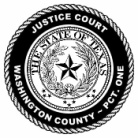 JUSTICE OF THE PEACE – PRECINCT ONE – WASHINGTON COUNTY, TEXASJUSTICE OF THE PEACE – PRECINCT ONE – WASHINGTON COUNTY, TEXASJUSTICE OF THE PEACE – PRECINCT ONE – WASHINGTON COUNTY, TEXASJUSTICE OF THE PEACE – PRECINCT ONE – WASHINGTON COUNTY, TEXASJUSTICE OF THE PEACE – PRECINCT ONE – WASHINGTON COUNTY, TEXASJUSTICE COURT DOCKETWeek of March 19, 2020JUSTICE COURT DOCKETWeek of March 19, 2020JUSTICE COURT DOCKETWeek of March 19, 2020JUSTICE COURT DOCKETWeek of March 19, 2020JUSTICE COURT DOCKETWeek of March 19, 2020PAGE 1 OF 103/19LT20008LT2000810:30AMJOHNSON VS TODDEVICTION HEARING